Общие тенденции рынка агрострахованияВ законопроекте, предлагаемом Минсельхозом России, предлагается расширение числа страховых случаев при страховании с господдержкой с включением в перечень рисков затяжных дождей во время уборки урожая, промерзания верхнего слоя почвы и преждевременного установления снежного покрова. Это может привести к повышению стоимости страхования, но не на много, поскольку такие риски не относятся к основным. Эксперты от производителей отмечают, что это изменение нужное, но его недостаточно для существенного улучшения системы. Производителям нужна гарантия выплаты возмещения в случае наступления страхового случая.На совещании «Совершенствование законодательной базы системы сельскохозяйственного страхования» в Совете Федерации заместитель руководителя депфинансовой политики Минфина РФ В.Балакирева выразила обеспокоенность резким падением объемов агрострахования в 2017 г. Она отметила, что "принимаемые поправки в законодательство в сфере агрострахования с господдержкой должны преследовать цель достижения баланса интересов всех участников процесса" и предложила рассмотреть увязку процедуры кредитования и агрострахования с господдержкой. Она также сказала, что ведомство не поддерживает предложение агростраховщиков о резкой полной отмене порога гибели урожая. Его необходимо снижать плавно при одновременном введении франшиз (ущерба, который страхователь оплачивает из собственных средств). Кроме того, представитель Минфина поставила еще ряд вопросов. Само направление агрострахования с господдержкой Минфин РФ считает актуальным и готов к участию в законодательной работе.Представители Совета Федерации также выразили беспокойство по поводу рекордного снижения темпа развития агрострахования. Заместитель Минсельхозпрода Ростовской области О.Горбанева рассказала за счет чего в 2017 г. региону удалось увеличить объемы агрострахования: был введен порядок, при котором для хозяйств, застраховавших свои риски, применялся удвоенный коэффициент погектарного субсидирования за счет средств региона.21 сентября в Центробанке РФ состоялось заседание Экспертного совета по страхованию при Банке России. На заседании обсуждался ход подготовки консультативного доклада по страхованию, в котором будет дана оценка состоянию рынка агрострахования, поставлены вопросы о направлениях его развития в стране. Документ планируется опубликовать в этом году. Представитель Банка России И. Жук отметил, что страхование должно быть главным механизмом защиты агрорисков в условиях стихийных бедствий. Нехватка субсидий в 2016 г. показывает, что спрос на агрострахование есть - необходимо совершенствовать модель страховой защиты с привлечением госсубсидий. Представители страхового сообщества отмечали, что развитие агрострахования возможно и без господдержки, однако с более узким страховым покрытием. Президент РНПК Н. Галушин отметил, что выравниванию рисков в аграрной сфере может способствовать создание специальной перестраховочной емкости, однако для этого требуется выстроить и единые подходы в оценке рисков, и понятную систему субсидирования, сделав их более прозрачными.  Региональные рынки агрострахованияСельхозпроизводителям Челябинской области, чьи посевы пострадали от крупного града этим летом, согласовали сумму компенсации из бюджета. Общая площадь пострадавших площадей, прошедших экспертизу в области, составила 57,1 тыс. га. Из них погибли посевы на 13,7 тыс. га. В страховых компаниях уверяют, что в при правильном подходе подобные компенсации должны выплачивать они. В Челябинской области аграрии практически не страхуют свои посевы поскольку последние годы складываются более-менее благополучными по погоде. Кроме того, аграрии региона часто сталкивались с отказами страховщиков в выплатах. Президент НСА утверждает, однако, что к отказу часто ведет нарушение условий договора фермерами, с чем последние не согласны.21 сентября в Ярославской области прошло совещание по вопросу страхования озимых посевов. В этом году погодные условия были неблагоприятными для АПК. По итогам совещания принято решение рекомендовать предприятиям АПК обеспечивать безопасность урожая путем страхования. Департамент АПК области предлагает установить законодательно перечень основных рисков для конкретных климатических зон.В администрации Орловской области состоялся семинар по теме повышения финансовой грамотности аграриев при страховании урожая и сельскохозяйственных животных. Отмечалось, что департамент сельского хозяйства региона неоднократно обращался по вопросу отсутствия утвержденной методики определения страховой стоимости и размера гибели урожая в Минсельхоз РФ, Государственную Думу. В области инициирована работа по размещению частных метеостанций, которым необходимо получение лицензии Росгидромета на осуществление деятельности в области гидрометеорологии и мониторинга окружающей среды, что создает определенные барьеры для развития в этом направлении.Свердловская область относится к зоне рискованного земледелия. Последние три года в регионе выдались тяжелыми для сельхозпроизводителей. Несмотря на это, агростраховщики отмечают сокращение числа договоров при росте суммы страховых премий.Неблагоприятные погодные событияВ этом году уборка урожая озимых на Среднем Урале идет медленнее, чем в прошлом. Эксперты объясняют это аномально жаркой погодой летом 2016-го, из-за которой уборочная кампания началась раньше. Вместе с тем, в этом году урожай должен быть больше. Главное — успеть его убрать. Меж тем синоптики прогнозируют очередные заморозки и общее похолодание в конце сентября.Одно из хозяйств Псковской области направило прямое обращение губернатору региона с просьбой компенсировать потери урожая из-за сильного паводка в результате проливных дождей. Пострадавшие буквально лишились пропитания, а средств на воспроизводство овощей у них не осталось. В соответствии с комментарием главы района нахождения хозяйства, настоящее время уже составлены списки пострадавших домовладений и на эти нужды глава региона выделил 615 тыс. руб. из резервного фонда региона. Также отмечается, что бюджет субъекта не велик, но по возможности помощь будет оказана всем пострадавшим.Эпизоотическая ситуация С 1 по 15 сентября в России зафиксировано 69 случаев бешенства, из них 7 по КРС. Наибольшее количество случаев выявлено в Волгоградской, Липецкой и Московской областях.14 и 21 сентября очередные случаи АЧС зафиксированы на территории Волгоградской области; 18 сентября – на территории Тамбовской области; 19 и 21 сентября – на территории Нижегородской области.На территории Нижегородской области установлены ограничительные мероприятия по АЧС. На текущий момент зафиксировано 6 инфицированных объектов на территории области. Публикации19 сентября«Отобьём» лишь семена и бензин: челябинским фермерам компенсируют потери от градаЮжноуральским фермерам, чьи посевы пострадали от ненастья этим летом, согласовали сумму компенсации из бюджета. Подтверждение сегодня пришло из федерального минсельхоза. Кто получит деньги и почему аграрии региона не хотят страховать свои хозяйства – в материале 74.ru.– Практически все пострадавшие от ЧС площади, документы, по которым подавали в федеральный минсельхоз, прошли экспертизу. Не прошла часть культур в Брединском районе из-за неправильно оформленных документов, пришёл отказ по Варненскому району – там фотографии не соответствовали заявленному ущербу, – объяснила пресс-секретарь регионального минсельхоза Наталья Твердохлебова. По данным регионального минсельхоза, общая площадь пострадавших площадей, прошедших экспертизу, в Челябинской области составила 57 122 гектара. Это три четверти от заявленной площади пострадавших посевов. Из них погибли посевы на 13 679 га. Большая часть территории – хозяйства Брединского района, которым подтвердили ущерб на 54 миллиона 350 тысяч рублей. Ещё два гектара сельхозкультур пострадали в Красноармейском районе – от сильного ветра снесло теплицы с огурцами. Подтверждённая сумма к возмещению заявлена на 157 тысяч рублей. – Следующий этап – получение компенсации из бюджета. Уточняем, в какие сроки она планируется, – добавила Наталья Твердохлебова. – Буквально сегодня пришло подтверждение, что мы попали в число регионов, которые её получат. Напомним, крупный град, обрушившийся 29 июня в Брединском районе, причинил серьёзный урон. В домах разбиты стёкла, повреждены крыши. Более десятка гектаров посевов побиты льдинками, которые достигали размера перепелиного яйца. Позже губернатор Борис Дубровский после крупного града в Брединском районе объявил областной режим чрезвычайной ситуации. Сегодня фермеры со всей России продолжают подсчитывать ущерб от природных катаклизмов. К концу августа 650 сельхозпроизводителей из 12 регионов уже предоставили данные об ущербе по прямым затратам на общую сумму около 2 млрд рублей. В страховых компаниях уверяют, что в идеале подобные компенсации должны выплачивать они. Тогда в случае чрезвычайных ситуаций и гибели урожая выплаты будут покрывать не только траты на семена и ГСМ, но и недополученную прибыль (в зависимости от условий. – Прим. автора). Но в России застрахованная с господдержкой посевная площадь, по данным Национального союза агростраховщиков, в первом полугодии 2017-го уменьшилась более чем втрое. Это связано с тем, что в этом году нет полной ясности по условиям выделения субсидий. При этом сами фермеры винят в этом, скорее, негативный опыт и мошенничество на рынке. – В Челябинской области аграрии практически не страхуют свои посевы. Во многом это объясняется тем, что последние годы у нас более-менее благополучны по погоде – то есть ущерб от катаклизмов минимальный. Ещё одна причина – в негативном опыте. В регионе было очень много случаев, когда хозяйства страховались, попадали под страховой случай, но не получали выплат из-за мошенничества на рынке. К примеру, фермер из Агаповского района Зинаида Салаватуллина с 2014 года судится за страховую выплату. – Мы несколько лет страховались в «Национальной пожарной страховой компании», – рассказывает Зинаида Салаватуллина. – Сначала была засуха, потом наводнение. Выплаты мы получали несколько раз. Но вот, когда пришло время получать выплату после очередной засухи в 2014 году, страховая компания закрылась. Пришлось ехать в Москву, доказывать всё. В Национальном союзе агростраховщиков нам отказали. Сколько документов я собирала – не сосчитать. Но суд в выплате отказал и не раз, всё время ссылаясь на мошенничество. Сейчас рассматривается кассация. Но отношение к нам, фермерам из глубинки, мягко говоря, наплевательское. Зинаида Салаватуллина намерена дойти, если потребуется, до Верховного суда. По её словам, за страховку она заплатила 700 тысяч рублей, а выплата должна была составить восемь миллионов. – Это просто сбор денег! – возмущается фермер. – Никогда страховаться больше не будем, потому что толку никакого – урожай пропадает, а выплат никаких. И мы такие не одни. Президент Национального союза агростраховщиков (НСА) Корней Биждов пояснил 74.ru, что, к сожалению, оснований для выплаты страховки Салаватуллиной не было. – Отказ в страховом возмещении был правомерный, так как в данной ситуации фермером были нарушены условия страхового договора, – сообщил Корней Биждов. – По правилам страхования с господдержкой возмещение не выплачивается, если страховой случай произошёл до вступления договора в силу. Он разъяснил, что договор начал работать 24 июня 2014 года, «атмосферная засуха» была с 11 мая по 9 июля, а «почвенная» – с 11 июня по 11 июля (по справке Челябинской ЦГМС). То есть, по сути, страховой случай уже наступил, а договор только начал работать. По словам Корнея Биждова, это как с паводком – всё уже залило, а человек пришёл страховать свой дом. – Поэтому заявленное событие не может быть признано страховым случаем, и НСА не имеет правовых оснований для компенсационной выплаты. Кстати, отказов в выплатах очень немного – около 3% от числа заключенных договоров, – добавил он.Источник: Chelyabinsk.ru 20 сентябряОб эпизоотической обстановке по бешенству на территории России в первой половине сентябряИсходя из проведенного подведомственной Россельхознадзору Центральной научно-методической ветеринарной лабораторией анализа данных, поступивших из информационной системы «Сирано», с 1 по 15 сентября 2017 года в России зафиксировано 69 случаев бешенства. Наибольшее количество случаев выявлено в Волгоградской, Липецкой и Московской областях. В большинстве своем бешенство отмечается у лис — 28 случаев, собак — 14 случаев, кошек — 9 случаев, КРС — 7 случаев.Бешенство — это нейротропная острая вирусная инфекция, поражающая нервную систему. Заразиться ею может как животное, так и человек. Передаётся со слюной при укусе больным животным. Затем, распространяясь по нервным путям, вирус достигает слюнных желёз и нервных клеток коры головного мозга, гиппокампа, бульбарных центров, и, поражая их, вызывает тяжёлые необратимые нарушения, в большинстве случаев заканчивающиеся летальным исходом.Источник: РоссельхознадзорО регистрации африканской чумы свиней на территории Нижегородской областиФедеральная служба по ветеринарному и фитосанитарному надзору сообщает о регистрации африканской чумы свиней (АЧС) на территории Нижегородской области.В результате лабораторных исследований ИЛ ГБУ Нижегородской области «Облветлаборатория» 19.09.2017 в патологическом материале, отобранном от диких кабанов, обнаруженных на территории 5 квартала Павловского участкового лесничества Павловского района и в пойме реки Южный Козленец между деревнями Перелаз и Яндовы городского округа Семеновский Нижегородской области, выделен геном вируса АЧС.В настоящее время в неблагополучном пункте работают специалисты госветслужбы Нижегородской области под контролем Управления Россельхознадзора по Нижегородской области Республике Марий Эл. Первоочередные мероприятия проводятся.Источник: Россельхознадзор О регистрации африканской чумы свиней на территории Тамбовской областиФедеральная служба по ветеринарному и фитосанитарному надзору сообщает о регистрации африканской чумы свиней (АЧС) на территории Тамбовской области.В результате лабораторных исследований ФГБНУ «Федеральный исследовательский центр вирусологии и микробиологии» 18.09.2017 в патологическом материале, отобранном от домашней свиньи, содержавшейся в личном подсобном хозяйстве в с. Чикаревка Вязовского сельского поселения Жердевского района Тамбовской области, выделен геном вируса АЧС.В настоящее время в неблагополучном пункте работают специалисты госветслужбы Тамбовской области под контролем Управления Россельхознадзора по Тамбовской области. Первоочередные мероприятия проводятся.Источник: РоссельхознадзорО регистрации заболевания африканской чумы свиней у дикого кабана в Волгоградской областиГонка за урожаемВ этом году уборка урожая на Среднем Урале идет медленнее, чем в прошлом. Эксперты объясняют тенденцию аномально жаркой погодой летом 2016-го, из-за которой кампания началась раньше. Вместе с тем в этом году урожай должен быть больше. Главная задача сельхозпроизводителей — успеть его убрать. Между тем синоптики прогнозируют очередные заморозки уже в конце этой недели, а на следующей — общее похолодание.По данным Росстата, на 1 сентября 2017 года в Свердловской области насчитывалось 225,9 тыс. т зерна, на 37,2% меньше, чем на аналогичную дату 2016-го. Показатель значительно отстает от уровня других уральских регионов (в среднем по УрФО сокращение составило 14,5%) и общероссийского (рост на 10,5%). При этом уборочная кампания в регионе стартовала уже к середине августа.Декан факультета агротехнологий и землеустройства Уральского государственного аграрного университета Михаил Карпухин объясняет отставание аномально жаркой погодой летом прошлого года, из-за которой уборочная кампания началась раньше.«Дело в том, что прошлый год был нехарактерным. Тогда на 1 сентября было убрано 31% зерновых, а в этом — только 10%. Прежде всего это объясняется погодными условиями: прошлый год был аномально жаркий, и уборочные работы начались гораздо раньше. Но если брать, допустим, 2015 год, то там так же шла уборочная кампания», — пояснил Михаил Карпухин.Отставание продолжается и сейчас: по оперативным данным областного минАПК и продовольствия, на 20 сентября в регионе убрано 68% зерновых, в то время как в прошлом году к этой дате исполнили план на 90%. В то же время урожайность по зерновым выросла: так, уже сейчас сельхозпроизводители собрали 600 тыс. т зерна. В прошлом году такого объема аграрии достигли только при полном завершении кампании.«Валовый сбор зерна составил 600 тыс. тонн, это больше показателя прошлого года, когда на эту дату уже было убрано 90% зерновых. Это говорит о том, что в нынешнем году урожайность намного выше. Надеемся, что погода нам позволит собрать весь урожай с полей», — сообщил министр АПК и продовольствия Дмитрий Дегтярев.Помимо трети урожая зерновых, аграриям предстоит убрать с полей еще половину картофеля и 71% выросших овощей. Между тем уже в конце этой недели синоптики прогнозируют новую волну заморозков в регионе.«Сегодня ночью и завтра утром должны пройти дожди, в дальнейшем значительно похолодает, ожидаются заморозки по области до -5 С. Конечно, они будут представлять опасность для овощных культур, особенно выкопанных и не вывезенных с поля. Это отразится на качестве корнеплодов, ухудшит их лежкость (срок хранения — прим. УрБК). Также в связи с похолоданием в ночные часы возможны туманы и высокая влажность воздуха. Холодная погода в утренние часы будет сдерживать подсыхание зерна и соломы, что затруднит работу комбайнов и несколько осложнит уборку урожая. В основном до конца сентября ожидается преимущественно сухая, но довольно прохладная погода», — прокомментировала начальник отдела агрометеорологии Гидрометцентра ФГБУ «Уральское УГМС» Людмила Саваринюк.Свердловская область относится к зоне рискованного земледелия. Последние три года в регионе выдались тяжелыми для сельхозпроизводителей: 2014 и 2015 — из-за холодного лета и проливных дождей, 2016 — из-за засухи. Несмотря на это, агростраховщики отмечают сокращение числа договоров при росте суммы страховых премий.Источник: УралБизнесКонсалтингПострадавшие от проливных дождей ждут помощи от псковского губернатораОдна из семей, которая потеряла весь свой урожай, разместила обращение на личном сайте главы региона.Семья Коневых из деревни Шелино (Пыталовский район) из-за потопа лишилась всего урожая. В преддверии зимы Коневы оставили обращение прямо на личной страничке Андрея Турчака.«Из-за сильных осадков в Пыталово и деревне Шелино речка вышла из берегов, и вода поднялась больше чем на метр, - пишет главе областной администрации Валентина Конева. - Утонул весь огород, урожай погиб, так как вода не входила в берега почти две недели. Как зимовать и на какие деньги закупать овощи, особенно картошку? - понятия не имеем. Я безработная, три месяца назад, как родила. Основной доход в семье - зарплата мужа, а платят, увы, копейки - когда 9 000 рублей, когда 14 000. Но на эти деньги не реально выжить, вся надежда была на огород, чтобы спокойно перезимовать».Далее пострадавшая отмечает, что подавала заявление в администрацию района с просьбой выплатить компенсацию, однако реакции не последовало. Кроме того, женщина с возмущением рассказывает, что ее знакомые получили компенсацию в 500 рублей. «Это разве компенсация за потерянный урожай? Что можно купить и как перезимовать на такие гроши?» - спрашивает у губернатора Валентина Конева.Между тем, по словам главы администрации района Ларисы Сидорук, сумму, которую упоминает просительница, нельзя рассматривать в качестве компенсации за потерянный урожай.- Эти деньги предназначаются на покупку семян, - пояснила собеседница корреспондента ОК-информ. - В настоящее время мы уже составили списки пострадавших домовладений - к нам поступило более 120 заявлений. Еще около 130 человек попросили оказать помощь в связи с потерей урожая. На эти нужды глава региона выделил 615 тысяч из резервного фонда. В зависимости от ущерба выплачиваются деньги: кому по пять тысяч, кому по две… Кроме того, жителям района оказывает помощь фонд депутата Государственной думы Александра Козловского «Земляки». С другой стороны, могу сказать, что фактического ущерба (а это пропажа или потеря вещей первой необходимости) в районном центре нет. Слава Богу, обошлось и без жертв. Тем не менее адресная помощь будет продолжена, и мы готовы ее оказывать в индивидуальном порядке из собственных, к сожалению, не очень великих средств.Источник: Общественный контроль21 сентябряМинсельхоз предложил страховать аграриев от затяжных дождейВедомство подготовило законопроект о расширении числа страховых случаев господдержкиМинсельхоз предлагает производить страховые выплаты аграриям в случае затяжных дождей во время уборки урожая и при преждевременном установлении снежного покрова. Ранее такие меры в агростраховании предусмотрены не были. Эксперты убеждены, что нововведения действительно полезны для сельского хозяйства. Но их недостаточно для того, чтобы улучшить систему защиты интересов сельхозпроизводителей.Министерство сельского хозяйства подготовило изменения в федеральный закон о господдержке в сфере агрострахования. «Известия» ознакомились с документом. Минсельхоз предлагает увеличить список природных явлений, при которых будут производиться страховые выплаты. В него могут войти такие пункты, как затяжные дожди во время уборки урожая, промерзание верхнего слоя почвы и раннее установление снежного покрова. Если при этих условиях погиб урожай, сельхозпроизводителям будет полагаться помощь от государства. Прежде в законе были упомянуты лишь такие ситуации, как засуха, суховей, заморозки, ледяная корка, половодье, наводнение, паводок, оползень, град, переувлажнение почвы, ураганный ветер, природный пожар и сель.Сельхозстрахование с господдержкой распространяется как на выращивание сельскохозяйственных культур, так и на животноводство. Чтобы получить такую помощь, аграрии должны собрать пакет документов и обратиться в региональные органы АПК. Страховые выплаты в случае гибели животных или растений выделяются исходя из финансирования отдельных регионов.В разработке законопроекта принимает участие Национальный союз агростраховщиков (НСА). По словам президента этого союза Корнея Биждова, расширение перечня природных явлений, при которых будут производиться выплаты, сделает систему страхования менее доступной для аграриев.— Стоимость страхования повысится, и снизится доступность услуги. К тому же предложенные Минсельхозом риски не относятся к основным. По статистике за 2012–2016 годы, основной риск для посевов — это явления, связанные с недостатком влаги: засухи, суховеи. На них пришлось около 70% выплат, — пояснил «Известиям» эксперт.Производители зерна считают, что меры, предлагаемые Минсельхозом, не связаны с текущими погодными условиями. Вице-президент Российского зернового союза Александр Корбут заявил «Известиям», что это просто одно из необходимых изменений в законе.— Безусловно, это важное и нужное нововведение. Но одного его недостаточно, чтобы в лучшую сторону изменить существующую систему страхования. Она требует более кардинального реформирования, поскольку сейчас не отвечает требованиям сельхозпроизводителей, — сказал Александр Корбут. — В настоящее время нет гарантии, что получишь выплаты.С тем, что добиться денежных выплат при сельхозстраховании довольно сложно, согласен и президент Ассоциации садоводов России Игорь Муханин.— Застраховать себя от потери урожая нетрудно, а вот получить потом деньги практически невозможно. Только большие корпорации могут рассчитывать на помощь, а они чаще всего так или иначе принадлежат власти. Простым же аграриям добиться поддержки очень трудно, — рассказал «Известиям» Игорь Муханин.Ранее «Известия» сообщали, что сельское хозяйство становится прибыльным. По данным Минсельхоза, с 2013 по 2016 годы рентабельность производства в этой сфере увеличилась в 2,2 раза. Как сообщили в ведомстве, этот показатель продолжает расти. Если в 2016 году соотношение между прибылью и затратами сельхозпроизводителей составляло 16,4%, то в первом квартале 2017 года — уже 16,9%.Источник: ИзвестияПравительство Ярославской области прорабатывает вопрос страхования озимых культур21 сентября заместитель председателя Правительства Ярославской области Валерий Холодов провел совещание по вопросу страхования озимых посевов. В мероприятии приняли участие специалисты регионального департамента агропромышленного комплекса и потребительского рынка, руководители сельскохозяйственных предприятий и органов управления сельским хозяйством администраций муниципальных районов, представители страховых компаний.Было отмечено, что в этом году погодные условия были неблагоприятными для АПК, поэтому актуальным стал вопрос обеспечения безопасности урожая. Вариант его решения – страхование.– Правительство области и департамент агропромышленного комплекса и потребительского рынка уже сделали несколько шагов, направленных на активизацию страхования урожая сельскохозяйственных культур и привлечение федеральных средств на государственную поддержку этого направления, – сказал Валерий Холодов. – С начала 2017 года проводится работа по установлению связей со страховыми организациями, действующими на территории Ярославской области и Москвы.По итогам совещания принято решение рекомендовать предприятиям АПК обеспечивать безопасность урожая путем страхования. Кроме того, департамент агропромышленного комплекса и потребительского рынка повторно обратится в Минсельхоз России с предложением о внесении изменений в законодательство по сельскохозяйственному страхованию. В частности, речь идет об исключении порога утраты (гибели) урожая сельскохозяйственных культур и увеличении господдержки в размере более 50% (до 80%) страховой премии. Также планируется предложить установить перечень основных рисков для конкретной климатической зоны. Источник: Пресс-служба Правительства Ярославской областиВ администрации Орловской области состоялся семинар по теме повышения финансовой грамотности аграриев при страховании урожая и сельскохозяйственных животныхМероприятие провел заместитель Председателя Правительства Орловской области по агропромышленному комплексу Дмитрий Бутусов. В работе совещания приняли участие Президент национального союза агростраховщиков (НСА) Корней Биждов, руководители структурных подразделений НСА, представители Департамента сельского хозяйства Орловской области, муниципалитетов, страховые компании, представители бизнеса, научного сообщества, орловские аграрии.От имени Губернатора Орловской области участников совещания поприветствовал Дмитрий Бутусов. «Сегодня вопросам агрострахования в Орловской области уделяется большое внимание», - отметил он и подчеркнул, что без развития института страхования в сфере АПК аграрии рискуют понести значительные убытки как из-за неблагоприятных погодных условий в растениеводстве, так и вследствие неблагоприятной эпизоотической ситуации в животноводстве, в частности, из-за африканской чумы свиней.Основными факторами, сдерживающим развитие института агрострахования по оценке НСА, является несовершенство механизма установления и документального подтверждения  факта наступления страхового случая из-за недостатка метеорологической информации,  сложности при  оценке нанесенного ущерба.  Для текущего года существенным фактором является   отсутствие  утвержденной Методики определения страховой стоимости и размера гибели урожая сельскохозяйственных культур при агростраховании с государственной поддержкой. Департамент сельского хозяйства Орловской области неоднократно обращался по данному вопросу в Минсельхоз РФ, Государственную Думу.В Орловской области инициирована работа с рядом крупных сельскохозяйственных товаропроизводителей региона по размещению частных метеостанций, которым также необходимо получение лицензии Росгидромета на осуществление деятельности в области гидрометеорологии и мониторинга окружающей среды.В ходе совещания также обсуждалась практика заключения договоров и урегулирования убытков при страховании сельскохозяйственных культур и сельскохозяйственных животных с господдержкой.Источник: Пресс-служба Губернатора и Правительства Орловской областиО регистрации новой вспышки АЧС в Волгоградской области21 сентября 2017 года лабораторно подтвержден положительный диагноз особо опасного инфекционного заболевания - африканской чумы свиней (АЧС) в пробах патологического материала, отобранного от останков трупа павшего кабана на карантинируемой по АЧС территории государственного охотничьего заказника регионального значения «Лещевский», расположенного в Ленинском районе Волгоградской области.Исследования проводились Государственным бюджетным учреждением Волгоградской области «Волгоградская областная ветеринарная лаборатория». Для подтверждения диагноза материал направлен во Всероссийский научно-исследовательский институт ветеринарной вирусологии и микробиологии (п. Вольгинский Владимирской области).В настоящее время на территории Ленинского района продолжается комплекс организационно-хозяйственных и ветеринарно-санитарных мероприятий по ликвидации и предотвращению распространения АЧС в соответствии с приказом Министерства сельского хозяйства Российской Федерации от 31 мая 2016 г. № 213.Источник: РоссельхознадзорМинфин встревожен резким падением объемов агрострахования в РФ в 2017 годуМинфин РФ разделяет тревогу агростраховщиков, связанную с перспективой развития сектора сельскохозяйственного страхования, связанную с резким падением объемов агрострахования в 2017 году с уменьшением числа заключенных договоров, сообщила заместитель руководителя департамента финансовой политики Минфина Вера Балакирева в Совете Федерации на совещании по вопросам совершенствования законодательства в сфере агрострахования."По итогам первого квартала 2017 года премии агростраховщиков по договорам с господдержкой снизились в 2,5 раза. При этом выплаты компаний в этом сегменте за период выросли в 2,5 раза. Такое положение вещей дестимулирует страховщиков к работе в этом сегменте", - заявила она.В.Балакирева отметила, что "принимаемые поправки в законодательство в сфере агрострахования с господдержкой должны преследовать цель достижения баланса интересов всех участников процесса". Представитель Минфина высказала предположение, что значительное снижение объемов в субсидируемом агростраховании связано с переходом на "единую субсидию" в сельском хозяйстве в этом году.В.Балакирева предложила экспертам обратить внимание на проработку механизма, который позволит увязать процедуру кредитования и агрострахование с господдержкой. Она указала одно из возможных решений этой задачи. "Для сельхозпроизводителей - получить право предоставить полис страхования урожая кредитующему банку как обеспечение ссуды, пока это вызывает определенные сложности", - пояснила представитель Минфина. Она также сказала, что в работе над поправками к закону о господдержке в сельском хозяйстве ведомство не следует за предложением агростраховщиков о полной отмене порога гибели урожая (этот показатель определяет уровень недобора урожая, после которого следует страховая выплата - прим. ИФ).Минфин в своих предложениях по законопроекту считает целесообразным одновременно и плавно снижать порог гибели урожая при одновременном введении франшиз (ущерба, который страхователь оплачивает из собственных средств). Кроме того, по словам В.Балакиревой, "дальнейшее развитие закона об агростраховании с господдержкой потребует определиться по целому ряду вопросов. Будет ли законодатель разделять сельхозпроизводителей и их интересы и потребности в зависимости от того, крупное ли это хозяйство или мелкий товаропроизводитель? Следует ли государству в политике господдержки сконцентрировать свои усилия на приоритетных направлениях продовольственной политики и безопасности или предоставлять субсидии всем сельхозпроизводителям, "размазывая тонким слоем" средства поддержки?В.Балакирева подчеркнула, что само направление агрострахования с господдержкой Минфин РФ считает актуальным и готов к участию в законодательной работе на всех площадках и во всех формах.Выступая на совещании в Совете Федерации, президент Национального союза агростраховщиков (НСА) Корней Биждов заявил, что "если законодатели не предпримут каких-либо мер, катастрофическое падение объемов агрострахования с господдержкой в 2017 году продолжится и в 2018 году".По словам К.Биждова, "в настоящее время данные НСА свидетельствуют о снижении премий по ключевым аграрным регионам до 80% и более. Так, объем агрострахования с господдержкой в Татарстане снизился на 88%, в Краснодарском крае - на 100%, в Ставрополье - на 80%, в Белгородской области - порядка 50%."НСА принципиально всегда поддерживал идею о переходе на "единую субсидию" в сельском хозяйстве, однако включение в нее господдержки агрострахования было ошибочным. При выборе использования средств субсидий любой регион и любое аграрное хозяйство выберет производительные затраты, а не защиту урожая. В результате следует понимать, что инвестиции государства в поддержку агросектора остаются незащищенными. Государство тратит 242 млрд рублей ежегодно на поддержку сельского хозяйства, эти средства не должны оставаться без защиты", - сказал К.Биждов. Он привел экспертные оценки, согласно которым из "незастрахованных регионов" могут быть предъявлены бюджету убытки в размере 1,3-2,5 млрд рублей.К.Биждов подчеркнул, что установленный Минсельхозом целевой показатель для регионов по охвату страхованием посевных площадей не работает в условиях "единой субсидии"."Ряд территорий готовы заплатить штраф за неисполнение целевого показателя с тем, чтобы все деньги направить на производство урожая", - добавил президент НСА.В свою очередь заместитель министра сельского хозяйства и продовольствия Ростовской области Ольга Горбанева рассказала об эксперименте, на который решился регион."В 2017 году мы увеличили объемы агрострахования с господдержкой по сравнению с уровнем 2016 года. Это удалось за счет введения порядка погектарной поддержки для хозяйств из регионального бюджета. Для хозяйств, застраховавших свои риски, применялся коэффициент субсидирования, вдвое превышающий стандартный. Эта мера сработала, и сельхозпроизводители активно заключали договоры страхования", - пояснила представитель региона.Источник: ФинмаркетВ Совете Федерации намерены внести поправки в закон о господдержке агрострахованияСенаторы планируют внести изменения в закон о государственной поддержке агрострахования. Об этом заявили на совещании «Совершенствование законодательной базы системы сельскохозяйственного страхования», прошедшем в Совете Федерации.Член Комитета Совета Федерации по аграрно-продовольственной политике и природопользованию Владимир Николаев выразил беспокойство по поводу рекордного снижения темпа развития агрострахования в этом году. Договоров со страхователями сельчане заключили в 2,5 раза меньше, чем в 2016 году. Президент союза страховщиков Корней Биждов даже назвал ситуацию «клинической смертью агрострахования».Причина, по его мнению, в новом механизме распределения государственных субсидий на поддержку АПК в этом году. Деньги на страхование были включены в общую субсидию, которая выделялась регионам. По мнению Биждова, этого делать нельзя, нужно, чтобы субсидирование агрострахования имело свою отдельную строку в бюджете. В дальнейшем сенаторы намерены проконсультироваться с Минфином по этому вопросу и внести изменения в закон о господдержке агрострахования. Источник: Парламентская газета22 сентябряО новых вспышках африканской чумы свиней в Нижегородской области21.09.2017г. при проведении лабораторных исследований проб патологического материала от 1 павшего кабана (102 квартал Ковернинского лесничества Ковернинского муниципального района Нижегородской области) и 3 павших кабанов (33 квартал Семеновского лесхоза ГО Семеновский Нижегородской области) выделен генетический материал вируса африканской чумы свиней.21.09.2017 г. в 17:00 состоялось заседание Комиссии по организации охраны территории Нижегородской области (далее – Комиссия) по теме: «Об установлении ограничительных мероприятий по африканской чуме свиней на территории Ковернинского муниципального района», внесении изменений в Указ Губернатора Нижегородской области В.П. Шанцева № 104 от 20.09.2017 года.На текущий момент зафиксировано 6 инфицированных объектов на территории Нижегородской области.В целях определения масштабов распространения АЧС в дикой фауне были отобраны пробы смывов на территориях охотхозяйств Нижегородской области. По результатам проведенных ИЛ ГБУ «Облветлаборатория» лабораторных исследований проб смывов, отобранных с площадок для разделки туш, в кормушках для подкормки диких животных на территории охотхозяйства ОО «Природа» Семеновского района геном ДНК вируса АЧС выявлен в 8 образцах, что свидетельствует о формировании стойкого природного очага в дикой природе.На территории Нижегородской области последние вспышки африканской чумы свиней зарегистрированы в 2017 году в Богородском, Павловском муниципальных районах, ГО Семеновский.На заседании Комиссии было принято решение об организации мониторинга охотхозяйств с целью выявления трупов диких кабанов и снижении численности кабана на территории Нижегородской области с целью разрыва эпизоотической цепи.Источник: Россельхознадзор25 сентябряНСА: Экспертный совет в ЦБ серьезно обеспокоен состоянием рынка агрострахования21 сентября в Центробанке РФ состоялось заседание Экспертного совета по страхованию при Банке России под председательством директора Департамента страхового рынка Игоря Жука, участниками которого стали директор Департамента экономики и господдержки АПК Минсельхоза Наталья Чернецова, президент Национального союза агростраховщиков Корней Биждов, представители Минфина, Минэкономики, аграрных союзов и страхового сообщества. На заседании обсуждался ход подготовки консультативного доклада по страхованию, в котором будет дана оценка состоянию рынка агрострахования, поставлены вопросы о направлениях его развития в стране. Планируется, что документ будет опубликован до декабря этого года.  Как отметил президент НСА Корней Биждов, участники заседания были единодушны в том, что на данном этапе состояние рынка аграрного страхования  вызывает серьезную обеспокоенность. В этом году произошло рекордное снижение темпов развития агрострахования: по данным НСА, за восемь месяцев 2017 года зафиксировано падение на 73% по страховым договорам с государственной поддержкой. При этом на середину сентября 30 регионов объявили ЧС. Только по 16 регионам, по данным Минсельхоза и органов управления АПК, убытки оцениваются в 3,3 млрд рублей. В 16 регионах зафиксировано 128 вспышек АЧС; в 11 регионах – 32 вспышки птичьего гриппа.Руководитель департамента страхового рынка Банка России Игорь Жук отметил, что последние годы были очень благоприятными для АПК с точки зрения роста урожайности и в целом объемов урожая, однако никто не может гарантировать, что сценарий 2010 года не повторится. И если аграрии снова обратятся за финансовой помощью к государству, то сложно предсказать, как отреагирует на этот запрос госбюджет с учетом сложившейся экономической ситуации. В таких условиях страхование – главный механизм защиты агрорисков, который необходимо развивать и совершенствовать. Это важнейшее направление, и вопрос в том, каким будет рынок аграрного страхования в будущем, подчеркнул руководитель департамента.Как заметил представлявший Национальный союз свиноводов Владимир Курленко, при подготовке инвестиционных бизнес-планов аграрии закладывают туда и механизм защиты от возможных потерь.  В рамках программы по развитию российского АПК бюджет инвестирует в сельское хозяйство только в этом году 242 млрд рублей, при этом вложенные средства ничем не защищены. На резкое сокращение объемов агрострахования обратила внимание и гендиректор компании МАКС Надежда Мартьянова, которая отметила, что страховщики вложили немало средств для обслуживания этого сектора рынка. С ней солидарны и представлявший ПАО СК Росгосстрах Николай Галагуза, который подчеркнул, что незначительные средства субсидий не должны быть проблемой при таких колоссальных затратах бюджета на АПК. Представлявший Национальную мясную ассоциацию Андрей Самоша, отметил, что резкий спад агрострахования в 2017 году - это следствие включения этих дотаций в «единую» субсидию. Нехватка субсидий в 2016 году показывает, что спрос на агрострахование есть - необходимо совершенствовать модель страховой защиты с привлечением госсубсидий. Руководитель департамента экономики Минсельхоза Наталья Чернецова признала, что до сих пор, уже после сбора урожая, не готовы нормативные акты для страхования посевов. И что по заключённым в 2016 году договорам с господдержкой существует дополнительная потребность в бюджетных средствах, отметив, что Минсельхоз учтет это в порядке предоставления субсидий за счет средств текущего года.Представители страхового сообщества отмечали, что развитие агрострахования возможно и без господдержки, однако с более узким страховым покрытием. Кроме того, важно обеспечить участие максимального числа регионов в страховании для обеспечения диверсификации рисков и снижения стоимости страхования. Президент РНПК Николай Галушин отметил, что выравниванию рисков в аграрной сфере может способствовать создание специальной перестраховочной емкости, однако для этого требуется выстроить и единые подходы в оценке рисков, и понятную систему субсидирования, сделав их более прозрачными.  «НСА предлагает разработать совместно с госведомствами и регулятором стратегию развития агрострахования в РФ на ближайшие годы. Разработанные НСА целевые программы максимально учитывают реалии развития отечественного аграрно-промышленного комплекса на данном этапе, - говорит Корней Биждов. - Готовящийся Банком России консультативный доклад по теме агрострахования станет серьезным подспорьем в этом вопросе».Источник: Национальный союз агростраховщиковКраткий обзорУправление Россельхознадзора по Ростовской, Волгоградской и Астраханской областям и Республике Калмыкия  сообщает, что 14 сентября 2017 года лабораторно подтвержден положительный диагноз особо опасного инфекционного заболевания — африканской чумы свиней (АЧС) в пробах патологического материала, отобранного от павшего дикого кабана на территории государственного охотничьего заказника регионального значения «Лещевский» расположенного в Светлоярском районе Волгоградской области.Исследования проводились Государственным бюджетным учреждением Волгоградской области «Волгоградская областная ветеринарная лаборатория». Для подтверждения диагноза материал направлен во Всероссийский научно-исследовательский институт ветеринарной вирусологии и микробиологии (п. Вольгинский Владимирской области).В настоящее время на территории Светлоярского муниципального района проводится комплекс организационно-хозяйственных и ветеринарно-санитарных мероприятий по ликвидации и предотвращению распространения АЧС в соответствии с приказом Министерства сельского хозяйства Российской Федерации от 31 мая 2016 г. № 213.Источник: Россельхознадзор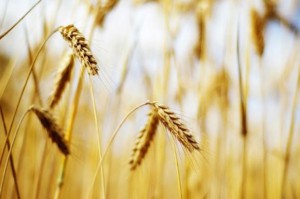 